Publicado en Madrid el 21/06/2016 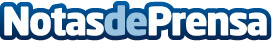 Fraternidad-Muprespa reconoce a empresas de Madrid comprometidas con la reducción de la siniestralidad La Mutua Colaboradora con la Seguridad Social nº 275 Fraternidad-Muprespa, ha entregado en nombre de la DGOSS 2.875.813 € a más de cien empresas de Madrid, correspondiente a la campaña Bonus 2013 regulado por el RD 404/2010Datos de contacto:Gabinete de Prensa.Fraternidad-Muprespa913608536Nota de prensa publicada en: https://www.notasdeprensa.es/fraternidad-muprespa-reconoce-a-empresas-de Categorias: Nacional Finanzas Madrid Seguros http://www.notasdeprensa.es